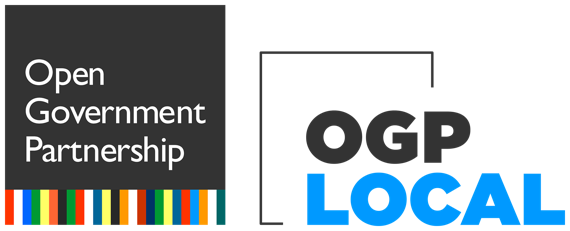 Lokalni akcioni plan Partnerstva za otvorenu upravuOblast: digitalizacijaNaziv obavezeVremenski okvirPočetak (mjesec/godina)Završetak (mjesec/godina)Nosilac realizacijeNVO nosilac realizacije, ukoliko je primjenljivo Drugi zainteresovani akteri uključeni u realizaciju obavezeOpis obaveze 
ProblemStatus quoAkcijaKako obaveza doprinosi rješavanju identifikovanog problema? Koji dugoročni cilj je definisan u vašoj Strategiji otvorene uprave, a kojem ova obaveza doprinosi?Primarna oblast javne politikePrimarni sektor Koja POU vrijednost je relevantna za ovu obavezu?Koji su resursi potrebni za realizaciju obaveze?Da li su potrebni resursi već obezbijeđeni?Da/ Ne / DjelimičnoDruge informacije [opciono]Očekivani rezultati planiranih aktivnostiOsmisliti i izraditi Strategiju razvoja digitalnih usluga Opštine Plav.Maj/24Decembar/24Sekeratrijat/JedinicaGrana vlasti Kontakt osobaPozicijaEmailUloga u realizacijiMenadžer OpštineIzvršna vlastMerdin PurišićMenadžer Opštine Plavmenadzer@plav.me KoordinacijaNaziv organizacijeKontakt osobaPozicijaEmailUloga u realizacijiNVO UZORUdruženje za odgovorni i održivi razvojMarko PejovićProgramski direktormarko.pejovic@uzor.meMonitoringNaziv organizacijeKontakt osobaPozicijaEmailUloga u realizacijiNVO 35mmSnežana NikčevićProgram koordinatorkasnezana@nvo35mm.com PodrškaNVO FenixAlma Aksalić BitićOsnivačalma.bitic@gmail.com PodrškaSOS Telefon za žene i djecu žrtve nasilja PlavNina KolenovićAsistentkinja na projektimasos_telefon@yahoo.com PodrškaGrađanske aktivistkinjeNataša KneževićAndrijana KneževićČlanice MSFnatasa.knezevicfskl@gmail.com andrijanadada@gmail.com PodrškaNVO Izviđačka četa Prokletije PlavLejla SrdanovićStarješinasrdanovic.lejla@gmail.com PodrškaDigitalizacija usluga Opštine Plav je u početnom stadijumu, budući da su čak i usluge koje postoje u elektronskom obliku, zapravo usluge drugog nivoa sofisticiranosti, što podrazumijeva preuzimanje obrazaca zahtjeva, njihovo popunjavanje i predaju tradicionalnim putem. Većina usluga koje Opština može da ponudi i dalje podrazumijevaju fizičko prisustvo u prostorijama lokalne uprave ili preduzeća na lokalnom nivou. Konsultacije su pokazale da predstavnici Opštine nijesu sasvim sigurni koje usluge bi građani koristili najviše kada bi bile ponuđene elektronskim putem, za koje nijesu zainteresovani, a koje percipiraju suviše komplikovanim. Takođe, utisak je da nedostatak digitalnih vještina odvraća građane od ovog načina interakcije sa lokalnom upravom. Štaviše, mišljenja su da će brže i lakše završiti konkretnu obavezu ukoliko dođu fizički na lokaciju, u čemu presudnu ulogu imaju uspostavljeni kulturološki obrasci i veličina zajednice. Opština Plav se u dosadašnjem periodu nije bavila pitanjima digitalizacije usluga, na način da su ovu temu postavili kao jedan od prioriteta. Spremnost da se okrenu digitalizaciji postoji, ali i otpor zbog mogućeg ishoda, budući da niko nije siguran da li bi i kako radile e-usluge u Plavu. Ideje za digitalizaciju su proizvoljne i uglavnom su rezultat razmišljanja pojedinaca na temu šta bi bilo dobro i korisno za veliki broj građana. S druge strane, nije sprevedeno nikakvo istraživanje među građanima koje bi vodilo do realnih podataka. Ako se za relevantno uzme istraživanje CGO iz maja 2023. godine, rađeno za e-usluge na svim nivoima administracije, čiji je uzorak obuhvatio i građane sjeverne regije kojoj Plav pripada, podatak da je samo 30% građana čulo za ili koristilo e-usluge, ne daje razloga za veliki optimizam. Takođe, kod građana preovladava uvjerenje da se sve može brže završiti tradicionalnim putem, dok je utisak da su interakcije "obojene" ličnim odnosima i dalje vrlo prisutan.Potrebno je osmisliti i izraditi Strategiju razvoja digitalnih usluga Opštine Plav, vodeći se postojećim i istraživanjima i analizama koje tek treba sprovesti, a koje treba da uzmu u obzir potrebe građana, ali i kulturološke, demografske i druge specifičnosti korisnika sa ovog područja. Korisno je uzeti u obzir da veliki procenat lokalnog stanovništa pripada iseljenicima, zatim da se veliki procenat domaćeg stanovništva bavi poljoprivredom i turiznom, što su dobri inputi za pravce razvoja Strategije i strateške ciljeve koje treba obuhvatiti.  Strategija razvoja digitalnih usluga Opštine Plav će pomoći da se, kroz brojne aktivnosti u saradnji sa građanima, Zajednicom Opština, kompanijama, civilnim i akademskim sektorom, obezbijedi da:se dođe do dokumenta koji će biti najrelevatnija osnova za odlučivanje kada je u pitanju razvoj digitalnih usluga; građani budu ravnopravni učesnici razvoja usluga na lokalnom nivou, kako sa aspekta prioriteta, tako i sa aspekta korisnosti koje iz toga proizilaze za sve;se kroz kontinuirane interakcije dođe do promjene koja je mnogo više nego tehnička i infrastrukturna;se razviju integrisane i povezane usluge, koje su dostupne svima jednako što stavlja akcenat na aspekte transparentnosti i inkluzivnosti;se izbjegne dupliranje podataka osmišljavanjem usluga koje su uvezane i interoperabilne;se poveća svijest građana i privrede o važnosti digitalnog razvoja.Ova obaveza doprinosi unapređenju reformi otvorene uprave, povećanjem transparentnosti, podsticanje e-demokratije i stvaranje uključivog rasta.Digitalna upravaGrađanski prostorDruštvena odgovornostJavme uslugeNauka/ i tehnologijaIzaberite vrijednostPristup informacijamaUčešće građanaJavna odgovornostTehnologija i inovacije za transparentnost i dogovornostZašto je ova obaveza relevatna za ovu vrijednost?Tehnologija i inovacije za transparentnost i odgovornostPrimjena digitalnih tehnologija i Industrije 4.0 u lokalnoj administraciji značajno utiče na promjene postojećih procesa, dodaje vrijednost interakcijama sa građanima i privredom, te stvara prostore za različite uštede. Početak sistematizovanog pristupa za primjenu ovih tehnologija je izrada Strategije digitalizacije usluga, koja služi i kao vodič za razvoj, ali predviđa i edukaciju službenika sa ciljem prihvatanja promjena koje dolaze, definisanje ciljeva za određeni period, indikatora uspješnosti, kao i projekcija budućeg stanja. U tom smislu, doprinosi transparentnosti i razumijevanju ciljeva i načina rada gradske uprave, te predstavlja i jednu vrstu kanala za komunikaciju sa građanima.BudžetBroj ljudi VrijemeDrugi neophodni resursi ~ 10.000 EUR Externi konsultant ili kompanija koja može da, u saradnji sa civilnim i akademskim sektorom, građanima i kompanijama i kroz dostupne i nove analize, izradi Strategiju razvoja digitalnih usluga Opštine Plav5 mjeseci/~ 3.000 EURLokalni TV emiteri ili druge forme komercijalne promocije ciljeva Strategije1mjesec/Plan budžeta za 2024./Opisati rezultatDatum početka(mjesec/godina)Datum završetka(mjesec/godina)Odgovorno tijeloKontakt osobaStatus realizacijeZavršena Strategija razvoja digitalnih usluga Opštine Plav15. maj30. novembarOpština PlavEksterna konsultantska kompanija ili pojedinactbdNije započetoAktivna promocija ciljeva iz Strategije1. decembar31. decembarOpština PlavLokalni TV emiteri, drugi medijitbdNije započeto